Text na etiketu (formou přelepky)Přípravek pro vnější čištění ušíČistící roztok s přírodními složkami určený pro hygienu uší psů a koček. Usnadňuje čištění vnějšího ucha včetně zvukovodu. Produkt s velmi jemným složením, bez alkoholu.
Návod k použití:  Použijte čistý hadřík nebo vatovou tyčinku, navlhčete a opatrně vyčistěte ušní boltec a zvukovod. Používejte podle potřeby.Obsah: 125 ml Složení: GLYCERIN,  AQUA, PROPYLENE GLYCOL, MALALEUCA ALTERNIFOLIA LEAF OILUpozornění: Uchovávejte mimo dosah dětí.Zamezte kontaktu s očima.Uchovávejte při teplotě 5-30°C.Držitel rozhodnutí o schválení a výhradní distributor pro ČR: Allnature s.r.o., Trojická 1910/7, 128 00, Praha 2, Tel.: 774 675 777, e-mail: info@menforsan.cz, www.menforsan.czVýrobce: Laboratorios Bilper Group , ŠpanělskoVeterinární přípravekČíslo schválení : 072-18/CPouze pro zvířataČíslo šarže a datum exspirace uvedeno na originálním obalu.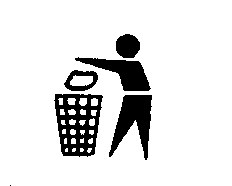 